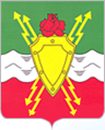 МОЛОДЕЖНЫЙ ПАРЛАМЕНТ при Совете депутатов ЗАТО городской округ Молодёжный  Московской областиРЕШЕНИЕ 14.02.2024                                                                                                                                      № 2/1   	Об утверждении плана работ Молодёжного парламента на 2024 г. на территории  ЗАТО городской округ Молодёжный Московской области.           В соответствии с Федеральным законом от 30 декабря 2020 года № 489-ФЗ «О молодежной политике в Российской Федерации», руководствуясь законом Московской области № 142/2021-ОЗ «О молодежной политике в Московской области», законом Московской области № 40/2010-ОЗ «О Московском областном молодежном парламенте», положением о Молодёжном парламенте при Совете депутатов ЗАТО городской округ Молодёжный, Уставом ЗАТО городской округ Молодёжный Московской области:Утвердить план работ Молодёжного парламента на 2024 г. на территории  ЗАТО городской округ Молодёжный Московской области  при Совете депутатов ЗАТО городской округ Молодёжный. (Приложение № 1)Опубликовать настоящее решение на официальном сайте администрации ЗАТО городской округ Молодёжный Московской области в информационно-телекоммуникационной сети Интернет.Настоящее Решение вступает в силу со дня его официального опубликования.Контроль за исполнением настоящего решения возложить на Председателя Молодёжного парламента ЗАТО городской округ Молодёжный Лакееву Екатерину Сергеевну. Председатель Молодёжного парламента ЗАТО городской округ Молодёжный                                                                         Лакеева Е. С.       Приложение № 1План работы муниципального Молодёжного парламента на 2024 г. в ЗАТО городской округ Молодёжный Московской областиПредседатель Молодёжного парламента ЗАТО городской округ Молодёжный                                                                          Лакеева Е. С.  Согласовано: Председатель Совета депутатовЗАТО городской округ Молодёжный                                                                                Московской области                                                                                                     С. П. Бочкарев                                                                                                    № п/п Название мероприятия Место проведения Дата Заседание Молодёжного парламента Администрация ЗАТОго МолодёжныйВ течении 2024 годаМастер-класс по шахматам МОУ сош го МолодежныйАпрель 2024Проведении концертной программы к Дню Защитника Отечества! МОУ сош го МолодежныйФевраль 2024Проведении концертной программы к 8 марта!МОУ сош го МолодежныйМарт 2024 Участие в сборе макулатурыМОУ сош го МолодежныйАпрель-май  2024Участие в мероприятиях посвященных Дню Победы!Памятник Воинам- связистам9 мая 2024Участие членов Молодёжного парламента в турслётего Наро-Фоминский Июнь 2023Участие в мероприятиях посвящённых Дню городка ЗАТОго МолодёжныйАвгуст 2024Сбор гуманитарной помощиМКУ «Дом культуры «Молодёжный»в течении 2024 годаПроведение игры «Угадай мелодию»МОУ сош го МолодежныйСентябрь 2024Организация КВН МКУ «Дом культуры «Молодёжный»Октябрь 2024Проведение новогодних программМОУ сош го МолодежныйДекабрь 2024